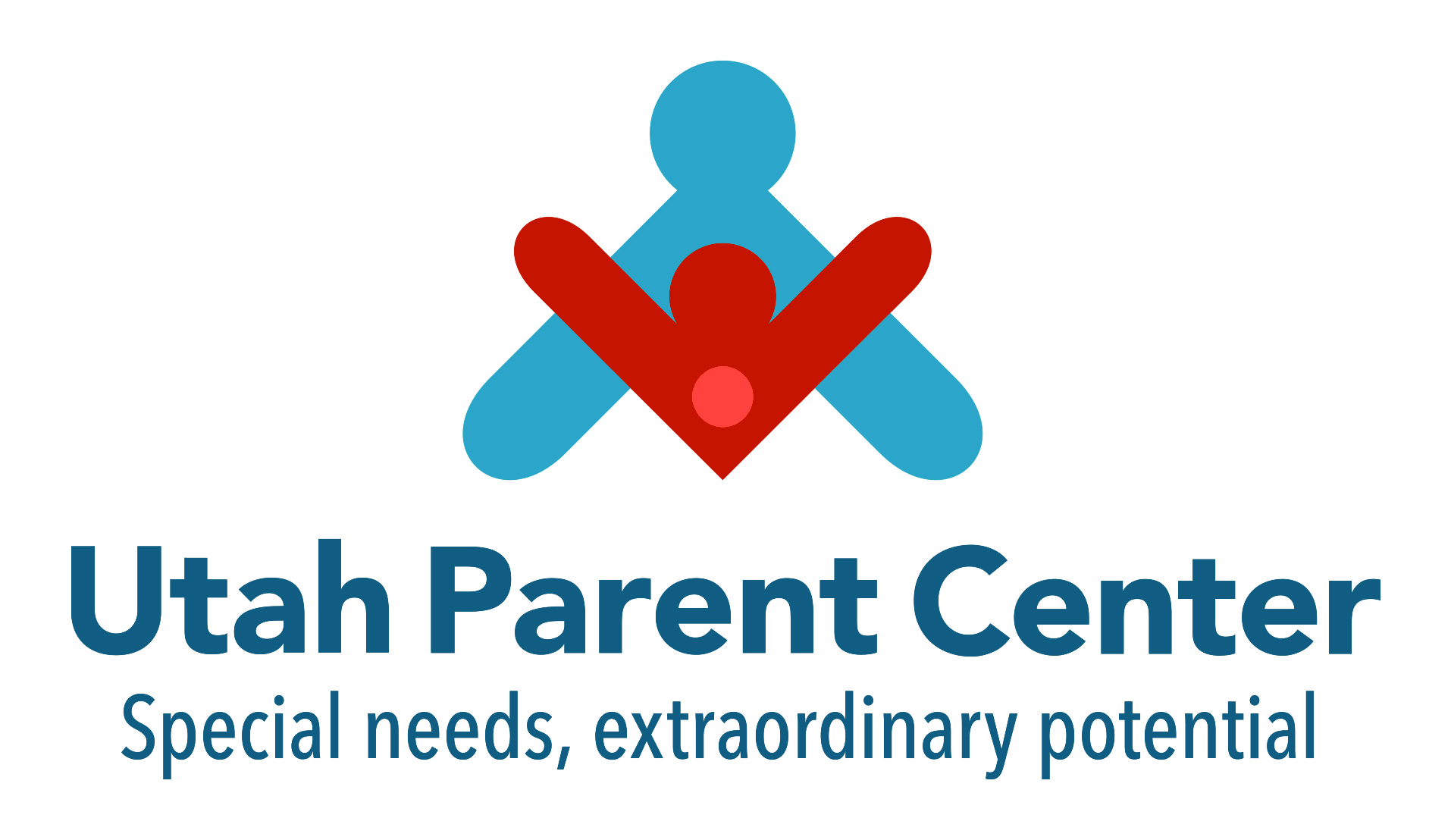 ServicesUtah Parent Center230 West 200 SouthSuite 1101Salt Lake City, UT 84101801.272.10511.800.468.1160info@utahparentcenter.orgwww.utahparentcenter.orgServices for People with DisabilitiesDivision of Services for People with Disabilities (DSPD)Website: https://dspd.utah.gov/ Intake: 1-887-568-0084The Division of Services for People with Disabilities (DSPD) promotes opportunities and provides supports for people with disabilities to lead self-determined lives by overseeing home and community-based services. Support includes respite, behavior supports, supported employment, community living, and day services, and day services.  A person MAY be eligible for services if they have qualifying disabilities in one of the three areas listed: Intellectual Disabilities or Related Conditions, Acquired Brain Injury or Physical Disabilities.  There is a waiting list.MedicaidWebsite: https://medicaid.utah.gov/Medicaid is a source of health care coverage for Utah’s vulnerable populations. Medicaid is a state/federal program that pays for medical services for low-income pregnant women, children, individuals who are elderly or have a disability, parents and women with breast or cervical cancer. To qualify, these individuals must meet income and other eligibility requirements.Utah Division of Substance Abuse & Mental Health, Mental Health and Community Mental Health CentersWebsite: https://dsamh.utah.gov/mental-health/ Family Resource Facilitators (FRF) – Mental Health Advocates for ParentsCall Allies with Families, NAMI Utah for local FRFFRF for Dual Diagnosis (Individual who has both a Disability and Mental Health) call the Utah Parent CenterAllies with FamiliesPhone:  (801) 433-2595Website: http://allieswithfamilies.org/ NAMI Utah (National Alliance for the Mentally Ill)Phone: (801) 323-9900Website: http://www.namiut.org/      3.  Utah Parent Center (UPC)Phone: (801) 272-1051Website: http://utahparentcenter.org Utah State Board of Education (USBE) Website: http://www.schools.utah.gov/sars/Special Education ServicesWebsite: http://www.schools.utah.gov/sars/ Department of Education Equity – Section 504Website: http://www.schools.utah.gov/equity/ Momi Tu-ua – Student Advocacy Services, 504 SpecialistUtah State Office of Rehabilitation (USOR)Website: https://www.usor.utah.gov/ Vocational Rehabilitation (VR) Website: https://www.usor.utah.gov/vr Transition: https://www.usor.utah.gov/parents-and-teachers VR helps individuals with disabilities obtain meaningful employment, integrate into the community, improve accessibility and independence in their activities of daily living, and determine eligibility for federal disability benefits.Utah Center for Assistive Technology (UCAT)Website: https://www.usor.utah.gov/ucat The Utah Center for Assistive Technology (UCAT) is a statewide resource offering information and technical services to help people with disabilities acquire and use assistive technology devices.  Our services are available to people with disabilities, parents and other family caregivers, rehabilitation counselors, independent living specialists, special educators, occupational therapists, physical therapists, allied medical professionals, and other who are concerned with and advocate for people with disabilities. UCAT offers free evaluations to anyone within the state of Utah.United States Social Security AdministrationWebsite: https://www.ssa.gov/ For more information and help contact Utah Family Voices at (801) 272-1068 or (801) 272-1051 